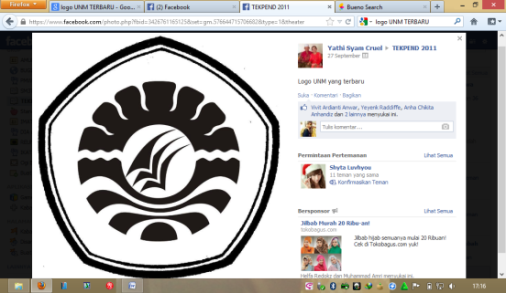 PENINGKATAN HASIL BELAJAR SISWA MELALUI PENGGUNAAN MEDIA ANIMASI MACROMEDIA FLASH PADA MATA PELAJARAN IPA KELAS VIIIb MTS MUHAMMADIYAH TAQWASKRIPSIDiajukan untuk Memenuhi Sebagian Persyaratan Guna Memperoleh Gelar Sarjana Pendidikan Pada Jurusan Kurikulum Teknologi  Pendidikan Strata satu  Fakultas Ilmu Pendidikan Universitas Negeri Makassar Oleh :HAEROEL 084104020JURUSAN KURIKULUM TEKNOLOGI PENDIDIKAN FAKULTAS ILMU PENDIDIKAN UNIVERSITAS NEGERI MAKASSAR2013KEMENTRIAN PENDIDIKAN NASIONAL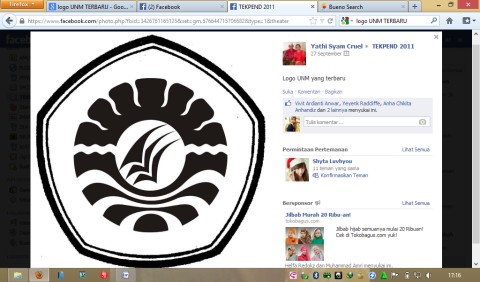 FAKULTAS ILMU PENDIDIKAN UNIVERSITAS NEGERI MAKASSAR:Kampus Tidung FIP UNM jl. Tamalate I Tidung Makassar Telp. 0411-884457e-mail: upp_tidung@yahoo.co.idPERSETUJUAN PEMBIMBINGSkripsi dengan judul “Peningkatan Hasil Belajar Siswa Melalui Penggunaan Media Animasi Macromedia Flash Pada Mata Pelajaran IPA Kelas VIIIb MTs Muhammadiyah Taqwa”Atas nama: Nama 			: HaeroelNim 			: 084 104 020Jurusan 			: Kurikulum dan Teknologi PendidikanFakultas			: Ilmu PendidikanSetelah diperiksa dan diteliti, naskah skripsi ini telah memenuhi syarat untuk diujikan	Makassar, 4 November 2013           Pembimbing I                                                       Pembimbing II Dra.Hj. Nurhinda Bakkidu, M.Pd		             Arnidah. S.Pd M.SiNIP.19491228 197803 2 001			             NIP.19750512 200312 2 001Mengetahui: Ketua Jurusan Kurikulum dan Teknologi Pendidikan,Dr. Pattaufi, S.Pd, M.Si                        NIP. 19710830 200312 1 001KEMENTRIAN PENDIDIKAN NASIONAL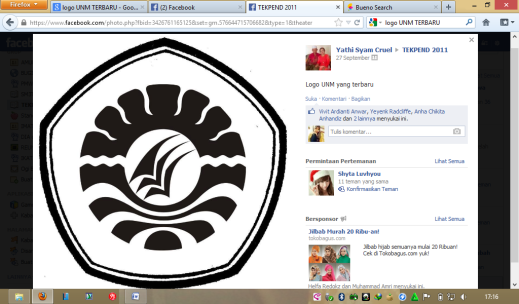 FAKULTAS ILMU PENDIDIKAN UNIVERSITAS NEGERI MAKASSAR:Kampus Tidung FIP UNM jl. Tamalate I Tidung Makassar Telp. 0411-884457e-mail: upp_tidung@yahoo.co.idPERNYATAAN KEASLIAN SKRIPSISaya yang bertanda tangan dibawah ini:Nama			:  HaeroelNim			:  084104020Jurusan/ Prodi		:  Kurikulum dan Teknologi PendidikanFakultas		:  Ilmu PendidikanJudul Skripsi     	 : Peningkatan Hasil Belajar Siswa Melalui Penggunaan Media 			   Animasi Macromedia Flash Pada Mata Pelajaran IPA Kelas 			   VIII b MTs Muhammadiyah TaqwaMenyatakan dengan sebenarnya bahwa skripsi yang saya tulis ini benar merupakan hasil karya sendiri dan bukan merupakan pengambil-alihan tulisan atau pikiran orang lain yang saya akui sebagai tulisan atau pikiran sendiri. Apabila dikemudian hari terbukti atau dapat dibuktikan bahwa skripsi ini hasil jiplakan, maka saya bersedia menerima sanksi atas perbuatan tersebut sesuai ketentuan yang berlaku.       Makassar, 4 November 2013       Yang membuat pernyataan,HAEROELMOTTO  Manusia tidak hanya hidup dari roti,Tapi dengan keyakinan, penghargaan, dan simpati.KALAU datang gelombang, janganMembawa meyamping perahumu,Apalagi membalikkan untuk mengubahTujuan. Gelombang seyogyanya harus Dihadapi dan terantisipasi sambil kamu bertawakkal. Karena pada dasarya, tidak ada gelombang yang tidak berlalu(H Yasin Limpo)“Ada  dua cara untuk menghadapi kesulitan : Anda mengubah kesulitan itu Atau Anda mengubah diri sendiri untuk  menghadapinya”Saya datang, saya bimbingan, saya revisi, saya ujian, dan 					      menang merupakan tujuan.ABSTRAKHaeroel. 2013. Melalui Penggunaan Media Animasi Macromedia Flash Untuk Peningkatan Hasil Belajar Siswa Pada Mata Pelajaran IPA Kelas VIIIb MTs Muhammadiyah Taqwa. Skripsi. Dibimbing oleh Dra. Hj Nurhindah Bakkidu, M.Pd dan Arnidah S.Pd M.Si, Jurusan Kurikulum dan Teknologi Pendidikan Fakultas Ilmu Pendidikan Universitas Negeri Makassar.Masalah dalam penelitian ini adalah rendahnya hasil belajar siswa pada mata pelajaran IPA Fisika (1) Bagaimana penggunaan media animasi Macromedia Flash dalam proses pembelajaran siswa pada mata pelajaran IPA Fisika kelas VIIIb MTs. Muhammadiyah Taqwa dan, (2) Apakah dengan menggunakan Media Animasi Macromedia Flash dapat meningkatkan hasil belajar siswa pada mata pelajaran IPA Fisika kelas VIIIb MTs Muhammadiyah Taqwa. Tujuan penelitian ini adalah            (1) Mengetahui penggunaan media animasi Macromedia Flash dalam proses pembelajaran siswa pada mata pelajaran IPA Fisika kelas VIIIb MTs. Muhammadiyah Taqwa dan, (2) Mengetahui dengan menggunakan Media Animasi Macromedia Flash dapat meningkatkan hasil belajar siswa pada mata pelajaran IPA Fisika kelas VIIIb MTs. Muhammadiyah Taqwa. Pendekatan yang digunakan dalam penelitian ini adalah kualitatif deskriptif. Jenis Penelitian ini adalah Penelitian Tindakan Kelas (PTK), dengan menggunakan alur PTK Hopkins yang terdiri atas 4 tahap yaitu perencanaan, pelaksanaan, pengamatan dan refleksi. Subjek dalam penelitian ini adalah 1 orang guru IPA kelas VIII dan 31 siswa kelas VIIIb MTs Muhammadiyah Taqwa sebagai objek penelitian serta peneliti bertindak sebagai observer. Teknik pengumpulan data dengan menggunakan teknik observasi, tes hasil belajar dan dokumentasi. Data yang diperoleh dianalisis dengan menggunakan analisis kualitatif deskriptif. Hasil penelitian ini menunjukkan bahwa : pada siklus I belum berhasil karena belum mencapai Kriteria Ketuntasan Minimal secara klasikal, hal ini disebabkan oleh beberapa faktor diantaranya : guru hanya menjelaskan sebagian materi menggunakan media animasi, guru kurang memberikan bimbingan kepada siswa dan siswa yang belum sepenuhnya aktif dalam bertanya. Kemudian dilanjutkan pada siklus II telah berhasil karena guru lebih interaktif dalam memberikan bimbingan, siswa lebih memperhatikan materi pelajaran dan aktif dalam bertanya sehingga hasilnya mecapai kriteria ketuntasan minimal secara klasikal. Dengan demikian penggunaan media animasi Macromedia Flash pada mata pelajaran IPA Fisika kelas VIIIb MTs. Muhammadiyah Taqwa meningkat.PRAKATAPuji syukur kehadirat Allah SWT karena berkat Rahmat dan pertolongan-Nya sehinga penulis dapat menyelesaikan skripsi yang berjudul “Peningkatan Hasil Belajar Siswa Melalui Penggunaan Media Animasi Macromedia Flash Pada Mata Pelajaran IPA Kelas VIIIb MTs Muhammadiyah Taqwa” dapat diselesaikan dengan baik.Penulis menyadari bahwa dalam proses penulisan skripsi ini banyak mengalami kendala, namun berkat bantuan, bimbingan kerjasama dari berbagai pihak dan berkah dari Allah SWT sehingga kendala-kendala yang dihadapi tersebut dapat diatasi. Untuk itu penulis menyampaikan ucapan terima kasih yang sebesar-sebesarnya dan penghargaan kepada Dra. Hj. Nurhinda Bakkidu, M.Pd Selaku pembimbing I dan Arnidah S.Pd, M.Si selaku pembimbing II yang telah  dengan sabar, tekun, tulus dan ikhlas meluangkan waktu, tenaga, dan pikiran  untuk memberikan bimbingan, motivasi, arahan, dan saran-saran yang berharga kepada  penulis selama penyusunan skripsi.	Dalam kerendahan hati, penulis juga menyampaikan banyak terima kasih dan penghargaan yang setinggi-tingginya kepada :Prof. Dr. H. Arismunandar, M.Pd Selaku Rektor Universitas Negeri Makassar yang telah memberikan kesempatan mengikuti kuliah dan izin pelaksanaan penelitian sebagai penyelesaian studiProf. H. Dr. Ismail Tolla. M. Pd Selaku Dekan Fakultas Ilmu Pendidikan  Universitas Negeri Makassar yang telah memberikan izin kepada penulis untuk menimbah ilmu di FIP UNMDrs. Ali latif Amri, M.Pd, selaku Pembantu Dekan Bid. Akademik yang telah memberikan izin untuk melaksanakan penelitian skripsi ini.Dr. Pattaufi, S.Pd, M.Si selaku Ketua Jurusan Kurikulum Teknologi Pendidikan dan Ibu Dr. Nurhikmah H, S.Pd, M.Si selaku  Sekretaris Jurusan Teknologi Pendidikan.Dosen Jurusan Kurikulum dan Teknologi Pendidikan pada khususnya dan Fakultas Ilmu Pendidikan yang telah mendidik dan memberikan ilmu kepada penulis.Drs. H. Bantang Makkulau selaku Kepala Sekolah MTs. Muhammadiyah Taqwa yang telah memberikan izin untuk mengadakan penelitian dan Ibu Fitriani Ilyas S.Pd Selaku guru IPA Fisika yang telah membantu dalam penelitian ini. Begitu pula kepada siswa-siswi kelas VIIIb yang telah bersedia menjadi objek penelitian.Teristimewa penulis ucapkan kepada kedua orang tua tercinta ayahanda Haeruddin dan Ibunda Hj. Halfiah yang telah bersabar memelihara dan membesarkan serta sekian lama membanting tulang mencari nafkah untuk memenuhi kebutuhan penulis dari kecil hingga detik ini penulis dapat menyelesaikan studi di perguruan tinggi.Kepada teman-teman TekPend 08 Jusman, Sofyan, Akbar, Muhaimin, Herman, Syamsinar, Wanti yuningsih, Muhajir, dan kakanda senior Aminuddin S, Muh. Syam, Jasmiandi, Bastian S.Pd, Nursandi S.Pd, Herman S.Pd, Iqbal S.Pd serta adindaku Muh. Ilyas, Muh. Isra, Muh. Akbar, Rafi, di jurusan Kurikulum dan Teknologi Pendidikan. Ucapan terima kasih yang sebesar-besarnya atas segala bantuan, dukungan dan motivasi selama ini, semoga rasa kekeluargaan yang telah terjalin takkan pudar. Kepada mereka yang tidak sempat terukir namanya dalam skripsi ini, penulis haturkan terimakasih yang sebesar-besarnya.	Tak ada gading yang tak retak, oleh sebab itu meskipun penulis telah berusaha secara maksimal untuk menyajikan skripsi ini dengan sempurna, namun tetap saja skripsi ini tidak luput dari berbagai kekurangan baik dari segi bahasa, sistematika penulisan, maupun isi yang terkandung didalamnya. Olehnya itu penulis mengharapkan saran dan kritik dari berbagai pihak sehingga skripsi ini lebih terarah kepada kesempurnaan.Penulis menaruh harapan agar kiranya karya sederhana ini dapat memberikan kita pemahaman akan pentingnya pendidikan tidak terkecuali bagi anak tunanetra serta dapat dijadikan sebagai acuan untuk penelitian penelitian selanjutnya.							Makassar, 4 November 2013	PenulisDAFTAR ISIHALAMAN JUDUL   		    iPERSETUJUAN PEMBIMBING       		   ii PERNYATAAN KEASLIAN SKRIPSI 		  iiiMOTTO DAN PERSEMBAHAN 		  ivABSTRAK 		   vPRAKATA 		  viDAFTAR ISI 		  ixDAFTAR GAMBAR 		  xiDAFTAR TABEL 		 xiiDAFTAR LAMPIRAN 		xiiiBAB I PENDAHULUAN                                                          Latar Belakang Masalah		   1Rumusan Masalah 		   5Tujuan Penelitian		   5Manfaat Penelitian 		   6BAB II KAJIAN PUSTAKA KERANGKA PIKIR DAN HIPOTESIS  TINDAKANKajian Teoritik	 	  8Pengertian Media Pembelajaran 		  8Media Animasi		11Pembelajaran IPA Fisika		14Pemanfaatan Media Animasi pada Mata Pelajaran Fisika		17Pelaksanaa Pembelajaran dengan Menggunakan Media Animasi 		20Hasil Belajar 		23 Kerangka Pikir 		27Hipotesis Tindakan 		30BAB III METODE PENELITIANPendekatan dan Jenis Penelitian 		31Fokus Penelitian 		31Setting dan Subjek Penelitian 		32Prosedur dan Tenik Penelitian 		33Teknik dan Prosedur Pengumpulan Data 		37Teknik Analisis Datadan Indikator Keberhasilan		38BAB IV HASIL PENELITIAN DAN PEMBAHASAN     Hasil Penelitian 		41Pembahasan Hasil Penelitian 		70BAB V KESIMPULAN DAN SARANKesimpulan 		73Saran 		74DAFTAR PUSTAKA 		75LAMPIRAN-LAMPIRAN 		77RIWAYAT HIDUP DAFTAR GAMBARHalamanGambar 2.1 Skema Kerangka Pikir		29Gambar 3.1 Model Penelitian Hopkins 		33DAFTAR TABEL								                           HalamanTabel 3.1	Distribusi Frekuensi 	 39Tabel 4.1	Materi Ajar Siklus I 	 43Tabel 4.2 	Destribusi Frekuensi Siklus I 	 54Tabel 4.3	Ketuntasan Hasil Belajar Siklus I	 54Tabel 4.4 	Destribusi Frekuensi Siklus II 	 67Tabel 4.5	Ketuntasan Hasil Belajar Siklus II	 67DAFTAR LAMPIRANLampiran  1	Rencana Pelaksanaan Pembelajaran	 78Lampiran  2	Lembar Observasi Aktivitas Mengajar Guru	 90Lampiran  3	Aktivitas Siswa Dalam Pembelajaran	 97Lampiran  4	Lembar Kerja Siswa (LKS) Siklus I Pertemuan 1	 103Lampiran  5	Lembar Kerja Siswa (LKS) Siklus I Pertemuan 2 	 104Lampiran  6    Tes Psikomotor	 105Lampiran  7	Lembar Kerja Siswa (LKS) Siklus II Pertemuan 1 	 106Lampiran  8	Lembar Kerja Siswa (LKS) Siklus II Pertemuan 2 	 107Lampiran  9	Tes Akhir Siklus I	 108Lampiran  10	Tes Akhir Siklus II	 111Lampiran 11	Pedoman Penskoran Tes Siklus I	 116Lampiran	12	Pedoman Penskoran Tes Siklus II 	 117Lampiran 13   Lembar Jawaban Siswa	 118Lampiran	14	Daftar Nilai Evaluasi Siklus I	 122Lampiran 15	Daftar Nilai Evaluasi Siklus II	 123Lampiran	16	Dokumentasi Proses Pembelajaran	 124Lampiran 17   Dokumentasi Media	 129Lampiran	17	Surat Izin Penelitian dari Universitas Negeri Makassar 	 133Lampiran 18	Surat Izin / Rekomendasi Penelitian dari Gubernur  	 134Lampiran 19	Surat Rekomendasi Penelitian dari Bupati	 135Lampiran 20	Surat Rekomendasi Penelitian dari Kepala Dinas Pendidikan 	 136Lampiran 21	Surat Keterangan Penelitian dari Kepala Sekolah 	 137